	試合会場	　　　　　　　　　第２体育館控室被服室会議室下足置場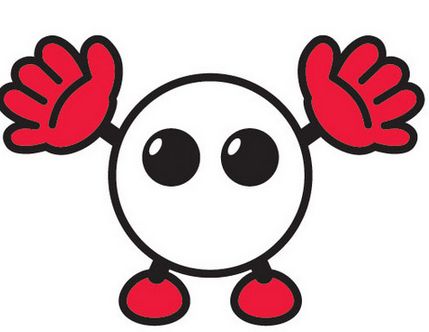 